Оказание  консультационной помощи (16.11.18г. – 21.11.18г.)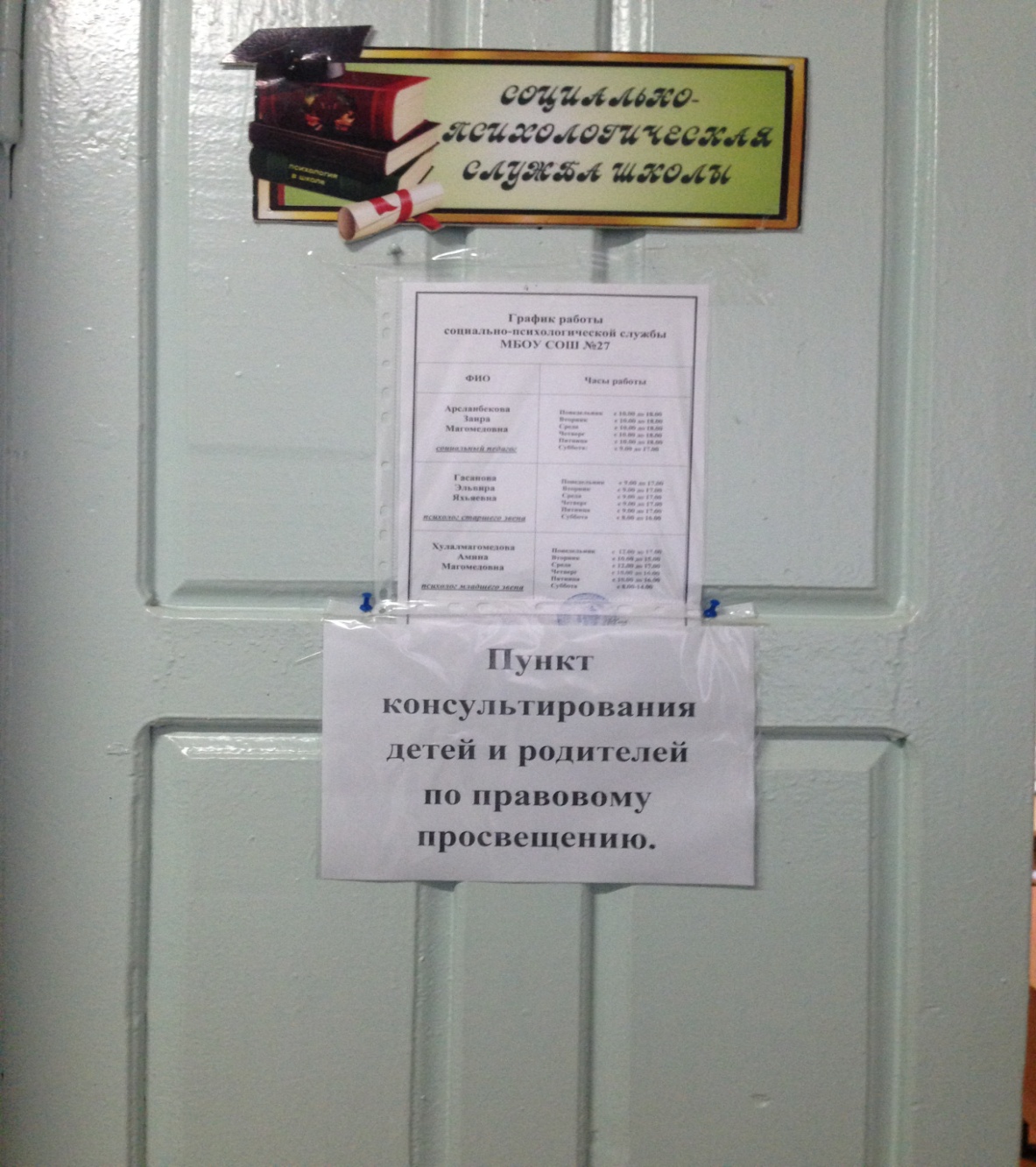 Организация, проводящее мероприятиеКоличество пунктов консультирования Количество обращенийКоличество обращенийКоличество обращенийКоличество случаев консультационной помощиКоличество случаев консультационной помощиКоличество случаев консультационной помощиКоличество случаев консультационной помощиКоличество массовых мероприятий по правовому просвещениюЧисленность участников массовых мероприятий по правовому просвещениюОрганизация, проводящее мероприятиеКоличество пунктов консультирования всегоИз них детейИз них родителей, опекунов, приемных семейвсегоИз них детейИз них детейИз них родителей, опекунов, приемных семейКоличество массовых мероприятий по правовому просвещениюЧисленность участников массовых мероприятий по правовому просвещениюМБОУ «СОШ№27» 13212111531480